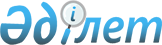 Об образовании избирательных участков на территории Сарыагашского районаРешение акима Сарыагашского района Туркестанской области от 31 октября 2018 года № 97. Зарегистрировано Департаментом юстиции Туркестанской области 1 ноября 2018 года № 4768
      В соответствии с пунктом 1 статьи 23 Конституционного Закона Республики Казахстан от 28 сентября 1995 года "О выборах в Республике Казахстан" и пунктом 2 статьи 33 Закона Республики Казахстан от 23 января 2001 года "О местном государственном управлении и самоуправлении в Республике Казахстан" аким Сарыагашского района РЕШИЛ:
      1. Образовать избирательные участки для организации и проведения выборов на территории Сарыагашского района согласно приложению к настоящему решению.
      2. Признать утратившими силу решений акима Сарыагашского района от 21 ноября 2011 года № 75 "Об образовании избирательных участков на территории Сарыагашского района" (зарегистрировано в Реестре государственной регистрации нормативных правовых актов за № 14-11-176, опубликовано 16 декабря 2011 года в газете "Сарыагаш") и от 26 октября 2015 года № 53 "О внесении изменения в решение акима Сарыагашского района от 21 ноября 2011 года № 75 "Об образовании избирательных участков на территории Сарыагашского района" (зарегистрировано в Реестре государственной регистрации нормативных правовых актов за №3389, опубликовано 6 ноября 2015 года в газете "Сарыагаш").
      3. Государственному учреждению "Аппарат акима Сарыагашского района" в установленном законодательством Республики Казахстан порядке обеспечить:
      1) государственную регистрацию настоящего решения в территориальном органе юстиции;
      2) в течение десяти календарных дней со дня государственной регистрации настоящего решения направление его копии в бумажном и электронном виде на казахском и русском языках в Республиканское государственное предприятие на праве хозяйственного ведения "Республиканский центр правовой информации" для официального опубликования и включения в эталонный контрольный банк нормативных правовых актов Республики Казахстан;
      3) в течение десяти календарных дней со дня государственной регистрации настоящего решения направление его копии на официальное опубликование в периодические печатные издания, распространяемых на территории Сарыагашского района;
      4) размещение настоящего решения на интернет-ресурсе акимата Сарыагашского района после его официального опубликования.
      4. Контроль за исполнением настоящего решения возложить на руководителя аппарата акима района Ж.Альсеитова.
      5. Настоящее решение вводится в действие со дня его первого официального опубликования. Перечень избирательных участков по Сарыагашскому району
      Сноска. Приложение - в редакции решения акима Сарыагашского района Туркестанской области от 18.12.2023 № 108 (вводится в действие со дня его первого официального опубликования).
					© 2012. РГП на ПХВ «Институт законодательства и правовой информации Республики Казахстан» Министерства юстиции Республики Казахстан
				
      Аким района

К.Абдуалиев
Приложение к решению акима
Сарыагашского района от 31
октября 2018 года № 97
Избирательный участок №611
Центр: здание коммунального государственного учреждения "Общеобразовательная средняя школа №28 имени Абылай хана" отдела образования Сарыагашского района, сельский округ Ақжар, село Ақжар, улица Д.Қонаева, №5.
Границы: cело Ақжар улицы О.Тұрғанбек, М.Мамедовой, Ғ.Мұратбаева, Бақтыбай ата, И.Панфилова, Балықбай ата, Жамбыл, Ешмат ата, Батырхан ата Көктөбе, Күншуақ, Ырысты, Ықылас, Келес, Шаттық, Баянды, Мәңгілік, Игілік, Жастар, Жайлау, Ақниет, Достық, Заңғар, Қасым хан, Бәйтерек, Мойынқұм, Арал, Қызғалдақ, Алматы, Жүзімдік, Көркем полностью.
Избирательный участок №612 
Центр: здание Ақжарского сельского дома культуры государственного коммунального казенного предприятия "Сарыагашский районный дом культуры" отдела культуры, развития языков, физической культуры и спорта Сарыагашского района, сельский округ Ақжар, село Ақжар, улица Д.Қонаева, №15. 
Границы: cело Ақжар улицы Береке, Бірлік, Ынтымақ, Төле би, Абай, Амангелді, Тұран, 8-Наурыз, Д.Қонаева, Т.Рысқұлова, А.Байтурсынова, Бегалы ата, Қажымұхан, О.Еспенбетова, С.Мырзахмет полностью.
Избирательный участок №613 
Центр: здание коммунального государственного учреждения "Общеобразовательная средняя школа №23 имени Г.Муратбаева" отдела образования Сарыагашского района, сельский округ Ақжар, село Бағыс, улица Егемендік, №12А.
Границы: cело Бағыс полностью.
Избирательный участок №614 
Центр: здание коммунального государственного учреждения "Общеобразовательная средняя школа №31 имени Т.Бигельдинова" отдела образования Сарыагашского района, сельский округ Дербісек, село Дербісек, улица Ш.Акбердиева, №58.
Границы: село Дербісек улицы Кожагелді ата, Д.Ордабайұлы, Жанұзақ ата, Г.Мұратбаева, Ж.Жабаева, Б.Бектасұлы, К.Пиралиева, Ш.Акбердиева, Р.Сейтимбетова, Н.Шоңғара ата, Н.Түктібаева, М.Әуезова, Бәйтерек, С.Наурызова полностью, улица Т.Абдрахимова дома №1-45, улица Абая дома №1-36. 
Избирательный участок №615 
Центр: здание коммунального государственного учреждения "Общеобразовательная средняя школа №11 имени М.Окорокова" отдела образования Сарыагашского района, сельский округ Дербісек, село Дербісек, улица Т.Абдрахимова, №89.
Границы: село Дербісек улицы А.Құралова, Қ.Төлешов, Жастар, О.Жандосова, Қажымұхан, Қ.Сатпаева, С.Сейфуллина, Б.Момышұлы полностью, улица Абая дома №37-102, улица Т.Абдрахимова дома №46-108.
Избирательный участок №616 
Центр: здание коммунального государственного учреждения "Общеобразовательная средняя школа №22 имени Елшибек батыра" отдела образования Сарыагашского района, сельский округ Дербісек, село Дербісек, улица А.Акимбаевых №26.
Границы: село Дербісек улицы А.Молдағұловой, М.Маметовой, Қабылбеков Лес, Е.Омарханова, О.Мергенбаева, И.Жүнісбекова, А.Акимбаевых, Г.Бекжанова, Б.Тұрдықұл, А.Есенқұлова, Ш.Темирбаева, С.Мұқанова, Бейбітшілік, Б.Тойлыбаева, Шапағат полностью.
Избирательный участок №617 
Центр: здание коммунального государственного учреждения "Общеобразовательная средняя школа №64 имени А.Байтурсынова" отдела образования Сарыагашского района, сельский округ Дербісек, село Дербісек, улица К.Бахашбаева №30.
Границы: село Дербісек улицы Өркениет, К.Калменова, Адилбай Есенбекова, Шаттық, Жеңіс, Ақниет, К.Бахашбаева, (село Ұйымшыл) и село Атамекен полностью. 
Избирательный участок №618
Центр: здание коммунальное государственное учреждение "Общеобразовательная средняя школа №14 имени Алыбай батыра" отдела образования Сарыагашского района, сельский округ Жемісті, село Жемісті, улица Бейбітшілік дом №12.
Границы: село Жемісті полностью.
Избирательный участок №619 
Центр: здание коммунальное государственное учреждения "Основная образовательная средняя школа №46 имени Т.Токтарова" отдела образования Сарыагашского района, сельский округ Жемісті, село Тың, улица Бірлік, дом №13.
Границы: село Тың полностью.
Избирательный участок №620 
Центр: здание коммунального государственного учреждения "Общеобразовательная средняя школа №58 имени А.Маргулана" отдела образования Сарыагашского района, сельский округ Жібек жолы, село Жібек жолы, улица Қ.Омарова №2Б.
Границы: село Жібек жолы улицы А.Өкшебаева, И.Бабакулова, Жаңакұрылыс, Өркен, И.Қыдырбаева, К.Омарова, Базар жырау, Е.Бердімұратова, Е.Бекмурзаева, Е.Досанова, Сарыдала, Жеті асыл, Тәуелсіздіктің 20 жылдығы, Т.Ырыстанова, Амангелді, Бейбітшілік, А.Ақбердиева полностью.
Избирательный участок №621 
Центр: здание коммунального государственного учреждения "Общеобразовательная средняя школа №20 имени Амангельды" отдела образования Сарыагашского района, сельский округ Жібек жолы, село Жібек жолы, улица О.Кемпрекова №10.
Границы: село Жібек жолы улицы О.Кемпрекова, Ұлан, Жастар, М.Қалдыбаева, С.Мауленова, Д.Қонаева, Абай, И.Қарақұловой, Достық полностью. 
Избирательный участок №622 
Центр: здание коммунального государственного учреждения "Общеобразовательная средняя школа №18 имени Абая" Отдела образования Сарыагашского района, сельский округ Жібек жолы, село Зортөбе, улица Қожахан №35А.
Границы: село Зортөбе полностью.
Избирательный участок №623
Центр: здание коммунального государственного учреждения "Общеобразовательная средняя школа №24 имени Ж.Сулейменова" отдела образования Сарыагашского района, сельский округ Жібек жолы, село Жаңақұрылыс, улица Т.Ботабекова №7.
Границы: села Жаңақұрылыс, Қарабау полностью.
Избирательный участок №624
Центр: здание коммунального государственного учреждения "Общеобразовательная средняя школа №53 имени М. Габдуллина" отдела образования Сарыагашского района, сельский округ Жібек жолы, село Жаңа тұрмыс, улица Майлықожа №1А.
Границы: село Жаңа тұрмыс полностью.
Избирательный участок №625
Центр: здание коммунального государственного учреждения "Общеобразовательная средняя школа №17 имени Ы.Алтынсарина" отдела образования Сарыагашского района, сельский округ Жібек жолы, село Дихан баба, улица Е.Бектұрғанова №27.
Границы: село Дихан баба полностью, село Жібек жолы улицы Шұғыла, А.Ерназарова полностью.
Избирательный участок №626
Центр: здание коммунального государственного учреждения "Общеобразовательная средняя школа №51 имени Т.Рыскулова" отдела образования Сарыагашского района, сельский округ Жібек жолы, село Сарқырама, улица Төле би №19А.
Границы: село Сарқырама полностью.
Избирательный участок №627 
Центр: здание государственного учреждения "2 мотострелковый батальон, Войсковая часть 35748", сельский округ Жібек жолы, село Жібек жолы, улица Ұлан без номера.
Границы: государственное учреждение "2 мотострелковый батальон, Войсковая часть 35748", государственное учреждение "Войсковая часть 10216-И".
Избирательный участок №628
Центр: здание коммунального государственного учреждения "Общеобразовательная средняя школа №13 имени Мангилик ел" отдела образования Сарыагашского района, сельский округ Қабланбек, село Қабланбек, улица М.Өзтүрік №5Б.
Границы: село Қабыланбек улицы Балдаурен, Д.Қонаева, Абай, Амангелді, Ы.Алтынсарин, Жағалау, Маусым, Әйтеке би, А.Молдағұловой, Қазақстан, Шымкент, А.Сулейменова, С.Рахимова, Т.Бигелдинова, Ж.Борашова, Тәуелсіздіктің 20 жылдығы, М.Мақатаева, Татулық полностью, село Тыңтөбе полностью.
Избирательный участок №629
Центр: здание коммунального государственного учреждения "Общеобразовательная средняя школа №55 имени О.Жаутикова" отдела образования Сарыагашского района, сельский округ Қабланбек, село Қабыланбек, улица О.Жәутікова №33А.
Границы: село Қабыланбек улицы Әділет, Төле би, Ә.Навои, Бейбітшілік, О.Жәутікова, Қазыбек Би, Бау, Т.Айбергенова, Ш.Қалдаяқова, И.Тыщенко, М.Өзтүрік, А.Валиева полностью.
Избирательный участок №630
Центр: здание коммунального государственного учреждения "Общеобразовательная средняя школа №52 имени М.Отемисулы" отдела образования Сарыагашского района, сельский округ Қабланбек, село Тасқұлақ, улица Тасқұлақ №32.
Границы: села Тасқұлақ, Зах полностью.
Избирательный участок №631
Центр: здание коммунального государственного учреждения "Общеобразовательная средняя школа №7 имени Толеби" отдела образования Сарыагашского района, сельский округ Қабланбек, село Қанағат, улица Ж.Ешеева №28А.
Границы: село Қанағат полностью.
Избирательный участок №632
Центр: здание коммунального государственного учреждения "Общеобразовательная средняя школа №36 имени К.Токмухамедова" отдела образования Сарыагашского района,сельский округ Қабланбек, село Сіргелі, улица М.Есқұлова №20.
Границы: село Сіргелі полностью.
Избирательный участок №633 
Центр: здание коммунального государственного учреждения "Общеобразовательная средняя школа №29 имени Улугбека" отдела образования Сарыагашского района, сельский округ Қабланбек, село Ақниет, улица Күншуақ №37.
Границы: село Ақниет полностью.
Избирательный участок №634
Центр: здание Қызылжарского сельского дома культуры государственного коммунального казенного предприятия "Сарыагашский районный дом культуры" отдела культуры, развития языков, физической культуры и спорта Сарыагашского района, сельский округ Қызылжар, село Қызылжар, улица Х.Оралова №121.
Границы: cело Қызылжар улицы Сақыбек-ата, Е.Арзықұлова, Ш.Құдайбердіұлы, Д.Қонаева, Мекенбай-ата, Т.Балабекова, Д.Нұрпейсовой, Т.Рыскұлова, О.Есенбекова, І.Жансүгірова, А.Орақұлы, Балғабек-ата, Абдіхайым-ата, Баубақша, С.Мұқанова, Назар-ата, Н.Асанова, О.Алимкулова, С.Сейфуллина, А.Умирзахова, А.Молдағұловой полностью, улица Пошан Датқа дома 25-195, улица Ахмет би дома №54 - 115, улица Х.Оралова дома №113-185.
Избирательный участок №635 
Центр: здание коммунального государственного учреждения "Общеобразовательная средняя школа №72" отдела образования Сарыагашского района, сельский округ Қызылжар, село Қызылжар, улица Ахмет би №1.
Границы: cело Қызылжар улицы Құрманғазы, Мүсірәлі-ата, Ө.Бөртебаева, О.Оралбаева, Тойбек-ата, М.Маметовой, Жайлаубай-ата, Достар, И.Сағынұлы, Әйтеке би, Қазыбек би, П.Тайшыұлы полностью, улица Пошан Датқа дома №1-24, улица Ахмет би дома №1-53, улица Х.Оралова дома №1-112.
Избирательный участок №636 
Центр: здание коммунального государственного учреждения "Общеобразовательная средняя школа №37 имени Б.Майлин" отдела образования Сарыагашского района, сельский округ Қызылжар, село Жаскешу, улица Б.Майлин №3
Границы: cело Жаскешу полностью.
Избирательный участок №637
Центр: здание коммунального государственного казенного предприятия "Колледж №12" управления образования Туркестанской области, город Сарыагаш, улица Әйтеке би №1.
Границы: город Сарыагаш улицы Ю.Гагарина, М.Қалжігітова, Қ.Дүйсебаева, М.Шоқай, А.Бөкейхана, Б.Қасымбекова, Б.Қайсарбекова полностью, улица Б.Қасымбекова многоэтажные дома №3, 4 микрорайон Көктөбе улицы Темиртау, Талас, Т.Оспанова, Ақбешім полностью.
Избирательный участок №638
Центр: здание коммунального государственного учреждения "Общеобразовательная средняя школа №2 имени А. Сулейменова" отдела образования Сарыагашского района, город Сарыагаш, улица Б.Оспанова №10.
Границы: город Сарыагаш улицы Б.Оспанова, Ә.Жангельдина, К.Сәтпаева, Е.Кұлтаева, Ш.Уалиханова, Амангелді, М.Алишева, А.Шарипова, К.Сапарбаева, Н.Абдирова, С.Әлімбаева, К.Шоланбаева, Б.Момышұлы, Т.Тұрсынқұлова полностью.
Избирательный участок №639
Центр: здание коммунального государственного учреждения "Школа-гимназия №1 имени М. Ауезова" отдела образования Сарыагашского района, город Сарыагаш, улица С.Исмайлова №108 А.
Границы: город Сарыагаш улицы Алтай, Қ.Бегімқұлова, Абая, Кескен, А.Архабаева, Қазына, А.Ақжолова, Шапағат, Алтынтөбе, Көктем, Б.Мекенбаева, М.Рүстемова, Х.Саудашұлы, М.Өскенова, Жастар, Т.Көкебаева полностью, участок "СТОВАЗ" полностью, улица С.Исмайлова дома №105-138.
Избирательный участок №640
Центр: здание коммунального государственного учреждения "Общеобразовательная средняя школа №3 имени М.Ломоносова" отдела образования Сарыагашского района, город Сарыагаш, улица С.Исмайлова №63.
Границы: город Сарыагаш улицы Түркестан, Т.Уманова, Ә.Омарова, А.Аралбекова, Бостандық, Б.Ермекова, Жамбыл, Ө.Көпжасарова полностью, улица С.Исмайлова дома №1-104.
Избирательный участок №641
Центр: здание коммунального государственного учреждения "Общеобразовательная средняя школа №6 имени Ж. Аймаутова" отдела образования Сарыагашского района, город Сарыагаш, улица Майлықожа №7А.
Границы: город Сарыагаш улицы Сарыарқа, Ғ.Мұратбаева, М.Әуезова, Т.Тоқтарова, Халықтар достығы, С.Мұханова, 1-мамыр полностью, улица Майлықожа дома №1-34.
Избирательный участок №642
Центр: здание коммунального государственного учреждения "Общеобразовательная средняя школа №71" отдела образования Сарыагашского района, город Сарыагаш, улица Майлықожа №50.
Границы: город Сарыагаш улицы Т.Қасымбекова, Нұрлы жол, С.Сейфуллина, М.Маметовой, Т.Ерназарова, Ы.Алтынсарина, Байқоңыр, Сұңкар, Ә.Молдағұловой полностью, улица Майлықожа дома №35-77/4, улица С.Дүйсебаева дома №1-30.
Избирательный участок №643
Центр: здание государственного коммунального казенного предприятия "Капланбекский высший аграрно-технический колледж" управления образования Туркестанской области, город Сарыагаш, улица Шәмші гулзары №21А. 
Границы: город Сарыагаш улицы Бұхарбай ата, Малдыбек ата, Қабланбек, Р.Мусина, Т.Өтебаева, А.Тоқаева, Арыстанбаб, А.Қалыбайұлы, Ештай Ақай, Ысқақов Көшербай, Н.Ысқақова, Тараз, Барыс, М.Окорокова, А.Рахимова, Болашақ, Қ.Нысанұлы, Ергешұлы Бауыржан, Т.Тоғызбаева, С.Талипова, Шәмші гулзары полностью.
Избирательный участок №644
Центр: здание государственного коммунального предприятия "Сарыагашская центральная районная больница", город Сарыагаш, улица С.Исмайлова №115А.
Границы: Сарыагашская центральная районная больница.
Избирательный участок №645
Центр: здание коммунального государственного учреждения "Школа-гимназия интернат №10 имени К.Сатпаева" отдела образования Сарыагашского района, город Сарыагаш, улица Т.Намазбаева №13.
Границы: город Сарыагаш улицы А.Сүлейменова, О.Жолдасбекова, А.Тоқманбетова, ҚазССР-дің 40 жылдығы, Т.Намазбаева, М.Абилдабекова, Т.Смановой, Ж.Тағаева, А.Омарова, А.Шылғаубаева полностью, улица С.Исмаилова дома №139-273. 
Избирательный участок №646
Центр: здание государственного учреждения "Отдел полиции Сарыагашского района Департамента полиции Туркестанской области", город Сарыагаш.
Границы: государственное учреждение "Отдел полиции Сарыагашского района Департамента полиции Туркестанской области".
Избирательный участок №647
Центр: здание коммунального государственного учреждения "Общеобразовательная средняя школа №5 имени С.Ысмайлова" отдела образования Сарыагашского района, город Сарыагаш, улица Қазыбек би №100А.
Границы: город Сарыагаш, улицы Қазыбек би, Әбдіұлы Сапарбай, С.Абдиева, Нұр Отан, А.Асаубаева, К.Сандыбаева, Жаңа-тұрмыс полностью, многоэтажные жилые дома на территории микрорайона "Мөлтек" полностью.
Избирательный участок №648
Центр: здание пограничного управления Сарыагашскому району республиканского государственного учреждения "Департамент Пограничной службы Комитета национальной безопасности Республики Казахстан по Туркестанской области", город Сарыагаш, улица Т.Тұрсынқұлова №21А.
Границы: пограничное управление по Сарыагашскому району республиканского государственного учреждения "Департамент Пограничной службы Комитета национальной безопасности Республики Казахстан по Туркестанской области", государственное учреждение "Войсковая часть "9824".
Избирательный участок №649
Центр: здание коммунального государственного учреждения "Общеобразовательная средняя школа №60" отдела образования Сарыагашского района, Сарыагашского района, город Сарыагаш, улица Қ.Монтаевой №7.
Границы: город Сарыагаш микрорайон Телемұнара улицы С.Тұрлыбаева, Арал, №2/2, Нұр полностью, микрорайон Самал-1 улицы Қ.Монтаевой, Жеңістің 65 жылдығы, Қ.Құттыбекова, М.Мамедалиева, О.Тұрлыбаева, Ж.Жамансариева, М.Бейсенова, С.Естемесұлы, С.Рахимова, Ұлытау, Шу, Мойынқұм полностью.
Избирательный участок №650 
Центр: здание коммунального государственного учреждения "Общеобразовательная средняя школа №61" отдела образования Сарыагашского района, город Сарыагаш, улица С.Дүйсебаева №130.
Границы: город Сарыагаш улицы Жібек жолы, Б.Майлин, 8-наурыз, Әль-Фараби, Кұрманғазы, Ш.Қалдаяқова, Өркениет, Достар, Келешек, Т.Оспанов, М.Әуезов-2, А.Бектұрсынова, Телемұнара, Қызылорда, Оразалы ата, Ы.Шымкентбаев, №1, №2 полностью, улица С.Дүйсебаева дома №31-127 и многоэтажный дом №40 полностью.
Избирательный участок №651
Центр: здание государственного коммунального казенного предприятия "Детский-ясли сад №4" отдела образования Сарыагашского района, город Сарыагаш, микрорайон Самал-2, улица Ақмешіт №3.
Границы: город Сарыагаш, микрорайон Самал-2 улицы Нұрқыран, Аққорған, Ақмешіт, Қазығұрт, Отырар, Сығанақ, микрорайон Самал-3 улицы Тамшыбұлак, Талғар 2, Тұран, Жас Алаш, микрорайон Телемұнара, Аққум, Аспара, Ақжайык, Қарқаралы, Ортатөбе, Ақтөбе, Тайтөбе, Зайсан, Жетіқара, Сарайшық, Ертіс полностью.
Избирательный участок №652
Центр: здание коммунального государственного учреждения "Общеобразовательная средняя школа №66 имени Толыбай батыра" отдела образования Сарыагашского района, город Сарыагаш, улица Бәйтерек №81.
Границы: город Сарыагаш, микрорайон Самал-3, улицы Торғай, Арқалық, Сайран, Тараз, Саудакент, Жанкент, Арыс, Ж.Аяшұлы и многоквартирные жилые дома 1-14 по улице Бәйтерек.
Избирательный участок №653
Центр: здание государственного коммунального казенного предприятия "Сарыагашский районный дом культуры" отдела культуры, развития языков, физической культуры и спорта Сарыагашского района, город Сарыагаш, улица М.Шораұлы №44А.
Границы: город Сарыагаш улицы И.Құралова, Әйтеке би, М.Пердебекова, М.Шымкентбайұлы, Төле би, М.Шораұлы полностью. 
Избирательный участок №654 
Центр: здание коммунального государственного учреждения "Общеобразовательная средняя школа №33 имени Б.Момышулы" отдела образования Сарыагашского района, сельский округ Көктерек, село Дархан, улица А.Мұсаева №23А.
Границы: село Дархан полностью.
Избирательный участок №655
Центр: здание коммунального государственного учреждения "Общеобразовательная средняя школа №21 имени Яссауи" отдела образования Сарыагашского района, сельский округ Кұркелес, село Еңкес, улица Т.Рыскұлова №55.
Границы: село Еңкес улицы Абая, Ғ.Мұратбаева, Ж.Жабаева, Жаңа құрылыс, Жастар, Желтоқсан, Халықтар достығы, Ғ.Мүсірепова, Ы.Алтынсарина, Т.Рысқұлова, Т.Субанова, Фирдауси, Ш.Қалдаяқова, М.Жұмабаева, С.Мұсаұлы, Тұлпар полностью.
Избирательный участок №656
Центр: здание коммунального государственного учреждения "Общая средняя школа №54" отдела образования Сарыагашского района, сельский округ Құркелес, село Береке, улица Бөрілі байрақ №21.
Границы: села Береке, Кұлтума полностью, село Еңкес улицы Рамадан, Шалқар полностью.
Избирательный участок №657
Центр: здание коммунального государственного учреждения "Общеобразовательная средняя школа №27 имени Шакарима" отдела образования Сарыагашского района, сельский округ Құркелес, село Ақниет, улица Ж.Ембердиева №47.
Границы: село Ақниет полностью, участок Кескен полностью.
Избирательный участок №658 
Центр: здание коммунального государственного учреждения "Общеобразовательная средняя школа №38 имени М.Макатаева" отдела образования Сарыагашского района, сельский округ Құркелес, село Құркелес, улица Мангелдина №1.
Границы: село Құркелес улицы М.Өзтүрік, Мангелдина, Жүндібайұлы, О.Тұрымова, Ынтымақ, Астана, Тыныштық полностью, улица Ақбура ата дома №1-60.
Избирательный участок №659
Центр: здание коммунального государственного учреждения "Общеобразовательная средняя школа №39 имени Т.Айбергенова" отдела образования Сарыагашского района, сельский округ Құркелес, село Құркелес, улица Ақбура ата №112.
Границы: село Құркелес улица Ақбура ата дома №61-130, улицы А.Молдағұловой, М.Маметовой, Б.Момышұлы, Т.Өмірзақұлы, Тәуелсіздік, Р.Ембердиева, Наурыз, Әдемі, Майтөбе, Азаттық, Наршөккен, Өренсай, Сәйгүлік полностью.
Избирательный участок №660
Центр: здание коммунального государственного учреждения "Общеобразовательная средняя школа №67 имени Т.Тажибаева" отдела образования Сарыагашского района, сельский округ Құркелес, село Жаңаарық, улица К.Өтебайұлы №50.
Границы: села Жаңаарық, Келес полностью, село Еңкес улицы С.Айни, Рудаки полностью.
Избирательный участок №661
Центр: здание коммунального государственного учреждения "Общая средняя школа №48 имени И. Жансугирова" отдела образования Сарыагашского района, сельский округ Құркелес, село Алғабас, улица С.Торайғырова №52.
Границы: села Алғабас, Бескұдық полностью.
Избирательный участок №662 
Центр: здание коммунального государственного учреждения "Общеобразовательная средняя школа №73" отдела образования Сарыагашского района, сельский округ Құркелес, село Дастан, улица Төлеби №23.
Границы: село Дастан, Ақ үй полностью.
Избирательный участок №663 
Центр:здание коммунального государственного учреждения "Общеобразовательная средняя школа №50 имени Б.Омарова" отдела образования Сарыагашского района, сельский округ Құркелес, село Нұрлыжол, улица К.Айқынбекова №54А.
Границы: село Нұрлыжол полностью.
Избирательный участок №664 
Центр: здание коммунального государственного учреждения "Общеобразовательная средняя школа №77" отдела образования Сарыагашского района, сельский округ Құркелес, село Жаңаталап, улица Наркескен №19
Границы: села Жаңаталап, Жылысу полностью.
Избирательный участок №665 
Центр: здание коммунального государственного учреждения "Общеобразовательная средняя школа №15 имени Ш.Калдаякова" отдела образования Сарыагашского района, сельский округ Жарты төбе, село Кұрама, улица Ш.Қалдаяқова №1.
Границы: село Кұрама полностью.
Избирательный участок №666 
Центр: здание коммунального государственного учреждения "Общеобразовательная средняя школа №35 имени Б. Гафурова" отдела образования Сарыагашского района, сельский округ Жарты төбе, село Бостандық, улица Абылай хана №141.
Границы: село Бостандық улицы З.Шоалиева, Х.Норматова, Ибн-Сино, Лахути, О.Хаям, Фердауси, Гулистан полностью, улица Абылай хана дома №201-234, улица Қараева дома №2-42 (четные номера), село Ынтымақ улицы С.Сейфуллина, С.Айни полностью.
Избирательный участок №667 
Центр: здание коммунального государственного учреждения "Общеобразовательная средняя школа №9 имени Майлыкожа" отдела образования Сарыагашского района, сельский округ Жарты төбе, село Ынтымақ, улица Ж.Айысұлы №1.
Границы: село Ынтымақ улицы А.Сейдакбар, С.Турсынбаева, Ж.Айысулы, Джами, Е.Жунисов, О.Утегенова, Медресе, Аппаз ата, Ю.Гагарина, Р.Мырзахметова полностью, улица Абылай хана дома №124-186, улица Абая дома № 1-43 (нечетные номера) полностью.
Избирательный участок №668 
Центр: здание коммунального государственного учреждения "Общеобразовательная средняя школа №32 имени К.Аманжолова" отдела образования Сарыагашского района, сельский округ Жарты төбе, село Достық, улица Тайтелі ата №6.
Границы: село Достық улицы Бірлік, Тайтелі ата, Б.Момышұлы, Қ.Шалабаева, І.Жансүгірова, А.Тоқмағанбетова, Т.Аубакирова, Ж.Сүлейменова, Т.Рахимбаева, Абдиназар Раймназарова полностью, село Бостандық улица Б.Ғафурова полностью.
Избирательный участок №669
Центр: здание коммунального государственного учреждения "Общеобразовательная средняя школа №59" отдела образования Сарыагашского района, сельский округ Жарты төбе, село Достық, улица С.Рахимова №1.
Границы: село Достық улицы Тұрдалы, Жанакұрылыс, С.Рахимова, Б.Бердімуратова, Ә.Жангелдина, М.Жұмабаева, Ы.Алтынсарина, Төле би, Тоқмағанбетова полностью.
Избирательный участок №670 
Центр: здание коммунального государственного учреждения "Общеобразовательная средняя школа №68 имени Т.Оспанова" отдела образования Сарыагашского района, сельский округ Жарты төбе, село Төнкеріс, улица Абылай хана №17А.
Границы: село Төнкеріс полностью.
Избирательный участок №671 
Центр: здание коммунального государственного учреждения "Общеобразовательная средняя школа №8 имени С.Айни" отдела образования Сарыагашского района, сельский округ Жарты төбе, село Ынтымақ, улица О.Ермұхамедұлы №5А.
Границы: село Ынтымақ улицы Ж.Асатова, Т.Сейтқасымова, О.Ермұхамедұлы, Бескорган, А.Хасанова, А.Мансурова полностью, улица Абылай хана дома №187-200, улица Абая дома №2-44 (четные номера), село Бостандық улицы Рудаки, Тұрсынзада полностью, улица Қараева дома №1-41 (нечетные номера). 
Избирательный участок №672
Центр: здание Коммунальное государственное учреждение "Общеобразовательная средняя школа №16 имени И.В.Панфилова" отдела образования Сарыагашского района, сельский округ Көктерек, поселок Көктерек, улица Ы.Алтынсарина №18.
Границы: поселок Көктерек полностью.
Избирательный участок №673
Центр: здание товарищества с ограниченной ответственностью "Лечебно-реабилитационный комплекс Сарыагаш", сельский округ Көктерек, поселок Көктерек, улица Келесская №38.
Границы: санатории Лечебно-реабилитационный комплекс Сарыагаш, Береке-7, Арман, Ақжайық, Айша бибі, ОКСИ, Арай Де люкс, Жансая, Жетісу, Алтын бұлақ, Көктерек, Маржан-Су, Айғасыр, Әсел, Керуен, Інжу-ресорт, Сая, Алтынай, Қазақстан KZ, Саяхат, Ақ-бұлақ, Байқоңыр, Ақ Тілек, Сауран, Ая-жан, Айсары, Салыбек, Хадия, Әділет, Ердаулет, Жылы су, Асыл бұлақ, Босаға, Алтын шаңырақ, Ақниет, Дария, Аква, Шипа су, Әсемай, Кәусар бұлақ, Гранд Лес KZ, Дархан, Салма Караван, Шымкент, Усман, Нұр-Асыл, Жан-Нұр, Рауан-нұры, Таң-Нұры, Келес арнасы, Гидролайф, Нұр, Камила, Шымбұлақ, Бибі Ана, Раян ресорт, Комфорт КЗ шипажайлары және облыстық "Сарыагаш" балалар шипажайы.
Избирательный участок №674 
Центр: здание коммунальное государственное учреждение "Общеобразовательная средняя школа №30 имени С. Торайгырова" отдела образования Сарыагашского района, сельский округ Тегісшіл, село Таскескен, улица Қ.Қалшатұлы №18.
Границы: села Таскескен, Мәдениет полностью.
Избирательный участок №675
Центр: здание коммунальное государственное учреждение "Общеобразовательная средняя школа №34 имени Ш.Уалиханова" отдела образования Сарыагашского района, сельский округ Тегісшіл, село Тегісшіл, улица М.Жұмабаева №10.
Границы: село Тегісшіл полностью.
Избирательный участок №676
Центр: здание коммунального государственного учреждения "Общеобразовательная средняя школа №70 имени С. Байгозиева" отдела образования Сарыагашского района, сельский округ Дарбаза, село Дарбаза, улица Жабай ата №41.
Границы: села Дарбаза улицы Жабай ата, Алматы, Жолтабар, Аманкелді, И.Панфилов, А.Оразбаева, Қ.Сәтпаев, Теміржолшы, Ш.Уалиханов, Ы.Алтынсарин, Қажымұхан, С.Торайғыров, Ғ.Мұратбаев, Қ.Қойкелді, І.Жансүгіров көшелері толығымен, села 50-разъезд, 51-разъезд полностью.
Избирательный участок №677
Центр: здание коммунального государственного учреждения "Малокомплектная общеобразовательная средняя школа №42 имени А.Жангелдина" отдела образования Сарыагашского района, сельский округ Дарбаза, село Таскұдық, улица Жана жол №1.
Границы: село Таскұдық полностью.
Избирательный участок №678 
Центр: здание коммунального государственного учреждения "Основная образовательная средняя школа №40 имени Н. Абдирова" отдела образования Сарыагашского района, сельский округ Дарбаза, село Сарысу, улица Шұғыла №68.
Границы: село Сарысу полностью.
Избирательный участок №679 
Центр: здание коммунального государственного учреждения "Общеобразовательная средняя школа №63" отдела образования Сарыагашского района, село Дарбаза, улица Бейбітшілік №59.
Границы: село Дарбаза улицы Егемен Қазақстан, Жамбыл, Т.Аубакиров, Бейбітшілік, Құрманғазы, С.Ерубаев, С.Мұқанов, З.Мырзалиев, Т.Тоқтаров, Б.Момышұлы, Ш.Қалдаяқов, Ә.Жангелдин, М.Төлебаев, Ш.Берсиев, И.Сейтбеков, Ж.Буркулов полностью, село Құрсай полностью.
Избирательный участок №680
Центр:здание коммунального государственного учреждения "Основная образовательная средняя школа №65" отдела образования Сарыагашского района, сельский округ Дарбаза, село Ердәуіт, улица Жастар №25.
Границы: село Ердәуіт полностью.
Избирательный участок №681 
Центр: здание коммунального государственного учреждения "Общеобразовательная средняя школа №44 имени Г.Мустафина" отдела образования Сарыагашского района, сельский округ Жылға, село Жылға, улица М.Ералиева №1.
Границы: село Жылға улицы А.Асаубаев, Д.Қалымбетов, М.Ералиев, А.Битемиров, О.Копжасаров, М.Ермырзаев, Темір жол, Ж.Құрбанбаев, Ө.Жұрқаев, Б.Тойшиев, И.Аманбаев, Қарамерген, С.Жаныкулов, О.Жарылкасымов, Х.Қойшығұлов полностью, улица Н.Бейсенбаева дома 1-20, село №3 ферма полностью.
Избирательный участок №682 
Центр: здание коммунального государственного учреждения "Общеобразовательная средняя школа №12 имени С.Сейфуллина" отдела образования Сарыагашского района, сельский округ Жылға, село Жылға, улица Ж.Сапарбаева №1.
Границы: село Жылға улицы Қ.Сейдазов, Н.Бейсенбаев 21-47 үйлер, Ынтымақ, Ж.Сапарбаев, С.Тойлыбаев, Қ.Мырзакулов, Ә.Сатыбалдиев, Ж.Барахов, Б.Байтохов, А.Куртебаев, Ж.Айтбаев, А.Асилов, С.Сейфуллин полностью, села Нұрауыл, №49-разъезд полностью.
Избирательный участок №683
Центр: здание коммунального государственного учреждения "Общеобразовательная средняя школа №57 имени С.Муканова" отдела образования Сарыагашского района, сельский округ Жылға, село Шеңгелді, улица Кұдайсүгір батыра №25.
Границы: село Шеңгелді полностью.
Избирательный участок №684
Центр: здание коммунального государственного учреждения "Общеобразовательная средняя школа №26 имени Т.Остемирова" отдела образования Сарыагашского района, сельский округ Жылға, село Қарақалпақ, улица А.Бейсенбаева №25.
Границы: села Қарақалпақ, Шайхана полностью.
Избирательный участок №685
Центр: здание коммунального государственного учреждения "Общеобразовательная средняя школа №41 имени А.Асанова" отдела образования Сарыагашского района, сельский округ Жылға, село Шымырбай, улица Тәуелсіздік №21.
Границы: села Шымырбай, Қызыласу полностью.
Избирательный участок №686 
Центр: здание коммунального государственного учреждения "Общеобразовательная средняя школа №25 имени А.Молдагуловой" отдела образования Сарыагашского района, сельский округ Әлімтау, село Әлімтау, улица А.Молдағұловой №177.
Границы: села Әлімтау, Жайдаққұдық, Көктал,Тасқұдық полностью.
Избирательный участок №893
Центр: здание коммунального государственного учреждения "Общеобразовательная средняя школа №76" отдела образования Сарыагашского района, сельский округ Дербісек, село Дербісек, улица А.Рахметова №107.
Границы: село Дербісек улицы О.Мамбетова, Н.Абдирова, А.Оразбаевой, А.Рахметова, С.Садыкова, А.Токтыбаева, Амангелді, Жаңа жол полностью.
Избирательный участок №910
Центр: здание коммунального государственного учреждения "Общеобразовательная средняя школа №74" отдела образования Сарыагашского района, сельский округ Қабланбек, село Жонарық, улица Достық №68А.
Границы: село Жонарық полностью.
Избирательный участок №911
Центр: здание коммунального государственного учреждения "Общеобразовательная средняя школа №4 имени Ю.Гагарина" отдела образования Сарыагашского района, город Сарыагаш, улица Шәмші гулзары №21А.
Границы: город Сарыагаш улицы Бәйтерек, Қалаубаева, Байбосын ата, Т.Қабылова, И.Есенберлина, Т.Аубакирова полностью, территория МТФ полностью.
Избирательный участок №924
Центр: здание коммунального государственного учреждения "Начальная общеобразовательная школа №61" отдела образования Сарыагашского района, город Сарыагаш, улица Қ.Бердібекова №14.
Границы: город Сарыагаш улицы І.Жансүгіров, Т.Өстеміров, Д.Нүрпейісова, М.Мақатаев, С.Торайғыров, Жас Гвардия, М.Жолдасов, Т.Рысқұлов, Т.Айбергенов, Т.Бокин, Қ.Бердібеков, Байтерек, Астана, Өндіріс, 9-мамыр, Тәуелсіздіктің 20 жылдығы, Жеңістің 45 жылдығы полностью.
Избирательный участок №925
Центр: здание коммунального государственного учреждения "Общеобразовательная средняя школа №78" отдела образования Сарыагашского района, город Сарыагаш, улица Торғай № 111.
Границы: город Сарыагаш улицы Шойтөбе, Мәнгілік ел, Баласағұн, Орынбор, Ынтымақ, Оқжетпес, Қостөбе, Құмкент, Мерке, Сауран, Талғар, Жезқазған, Сүткент, Атбасар, Қызылжар, Ырғыз, Алатау, Бурабай, Жетісу, Медеу, Жартытөбе, Ерементау, Жайлау, Ақбура, Қойлық, Сағындыков полностью.
Избирательный участок №926
Центр: здание коммунального государственного учреждения "Детский-ясли сад №2 "Ертостик" отдела образования Сарыагашского района, город Сарыагаш, улица Исмаилова №43А.
Границы: город Сарыагаш улицы Бірлік, Х.Жусипов, Қ.Тасбалтаев, И.Ахметов, А.Абдыхалыков, Алматы, кіші Алматы, Береке, П.Елибай, Т.Диханбаев, Келес, Т.Үкібаев полностью.